  									 Speiseplan                                           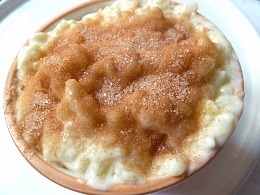 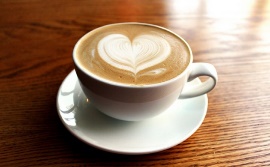 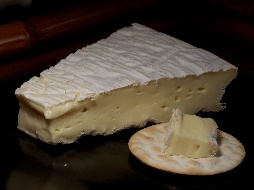 Datum               Menü I         Menü II       AbendbeilageMontag05.10.2020Couscous SuppeMakkaroni Auflauf mit Putenfleisch, SalatMaisgrieß FlammeriCouscous SuppeGefüllte Spinat Champignons*Mais Grieß FlammeriMandarinenDienstag06.10.2020TagessuppeHackbraten mit Kartoffeln und KohlrabiObstkompottTagessuppeGefüllte Brokkoli Kartoffeln*ObstkompottBauernsalatMittwoch07.10.2020Schnibbelbohnen mit Kartoffeln untereinander und MettendenCrêpes mit NutellaKürbis Risotto Pfanne*Crêpes mit NutellaActimelDonnerstag08.10.2020MöhrencremesuppeEisbein mit Sauerkraut und KartoffelpüreeIrisch CoffeeMöhrencremesuppePaprika Auflauf*Irisch CoffeeSahne JoghurtFreitag09.10.2020TagesuppeLemon Pepper Seelachs mit Kartoffeln und SalatAmarena NachtischTagessuppeBirnen Soufflé mit Vanillesauce*Amarena NachtischBressoSamstag10.10.2020Hackfleisch LaucheintopfSchokoladen Mousse mit ErdbeersauceKürbisrahmsuppe mit Brotcroutons*Schokoladen Mousse mit ErdbeersauceRussisches EiSonntag11.10.2020SonntagssuppeZigeuner Braten mit Prinzessbohne, KartoffelnEiscreme mit SchokoladensauceSonntagssuppeAuberginen nach Orientalische Art *Eiscreme mit SchokoladensauceObst